EKEOGU IZUCHUKWU17/ENG04/019ELECTRICAL/ELECTRONICS ENGINEERINGcommandwindowclearclcsyms tv=110*cos(120*3.142*t)c=100*10^-6q=c*vt=0:0.01:0.35vn=subs(v,t)vnn=double(vn)qn=subs(q,t)qnn=double(qn)i=diff(q)in=subs(i,t)inn=double(in)p=i*vpn=subs(p,t)pnn=double(pn)plot(t,vnn,'blue')hold onplot(t,inn,'red')hold onplot(t,pnn,'black')legend('voltage(v)','charge(columbs)','power(watts)')grid ongrid minorOUTPUTv =110*cos((9426*t)/25)c =   1.0000e-04q =(11*cos((9426*t)/25))/1000t =  Columns 1 through 12         0    0.0100    0.0200    0.0300    0.0400    0.0500    0.0600    0.0700    0.0800    0.0900    0.1000    0.1100  Columns 13 through 24    0.1200    0.1300    0.1400    0.1500    0.1600    0.1700    0.1800    0.1900    0.2000    0.2100    0.2200    0.2300  Columns 25 through 36    0.2400    0.2500    0.2600    0.2700    0.2800    0.2900    0.3000    0.3100    0.3200    0.3300    0.3400    0.3500vn =[ 110, 110*cos(4713/1250), 110*cos(4713/625), 110*cos(14139/1250), 110*cos(9426/625), 110*cos(4713/250), 110*cos(14139/625), 110*cos(32991/1250), 110*cos(18852/625), 110*cos(42417/1250), 110*cos(4713/125), 110*cos(51843/1250), 110*cos(28278/625), 110*cos(61269/1250), 110*cos(32991/625), 110*cos(14139/250), 110*cos(37704/625), 110*cos(80121/1250), 110*cos(42417/625), 110*cos(89547/1250), 110*cos(9426/125), 110*cos(98973/1250), 110*cos(51843/625), 110*cos(108399/1250), 110*cos(56556/625), 110*cos(4713/50), 110*cos(61269/625), 110*cos(127251/1250), 110*cos(65982/625), 110*cos(136677/1250), 110*cos(14139/125), 110*cos(146103/1250), 110*cos(75408/625), 110*cos(155529/1250), 110*cos(80121/625), 110*cos(32991/250)]vnn =  Columns 1 through 12  110.0000  -88.9603   33.8896   34.1452  -89.1181  109.9997  -88.8019   33.6337   34.4007  -89.2755  109.9987  -88.6429  Columns 13 through 24   33.3776   34.6560  -89.4323  109.9970  -88.4835   33.1214   34.9110  -89.5885  109.9947  -88.3235   32.8649   35.1659  Columns 25 through 36  -89.7442  109.9918  -88.1630   32.6082   35.4205  -89.8994  109.9882  -88.0019   32.3514   35.6749  -90.0541  109.9839qn =[ 11/1000, (11*cos(4713/1250))/1000, (11*cos(4713/625))/1000, (11*cos(14139/1250))/1000, (11*cos(9426/625))/1000, (11*cos(4713/250))/1000, (11*cos(14139/625))/1000, (11*cos(32991/1250))/1000, (11*cos(18852/625))/1000, (11*cos(42417/1250))/1000, (11*cos(4713/125))/1000, (11*cos(51843/1250))/1000, (11*cos(28278/625))/1000, (11*cos(61269/1250))/1000, (11*cos(32991/625))/1000, (11*cos(14139/250))/1000, (11*cos(37704/625))/1000, (11*cos(80121/1250))/1000, (11*cos(42417/625))/1000, (11*cos(89547/1250))/1000, (11*cos(9426/125))/1000, (11*cos(98973/1250))/1000, (11*cos(51843/625))/1000, (11*cos(108399/1250))/1000, (11*cos(56556/625))/1000, (11*cos(4713/50))/1000, (11*cos(61269/625))/1000, (11*cos(127251/1250))/1000, (11*cos(65982/625))/1000, (11*cos(136677/1250))/1000, (11*cos(14139/125))/1000, (11*cos(146103/1250))/1000, (11*cos(75408/625))/1000, (11*cos(155529/1250))/1000, (11*cos(80121/625))/1000, (11*cos(32991/250))/1000]qnn =  Columns 1 through 12    0.0110   -0.0089    0.0034    0.0034   -0.0089    0.0110   -0.0089    0.0034    0.0034   -0.0089    0.0110   -0.0089  Columns 13 through 24    0.0033    0.0035   -0.0089    0.0110   -0.0088    0.0033    0.0035   -0.0090    0.0110   -0.0088    0.0033    0.0035  Columns 25 through 36   -0.0090    0.0110   -0.0088    0.0033    0.0035   -0.0090    0.0110   -0.0088    0.0032    0.0036   -0.0090    0.0110i =-(51843*sin((9426*t)/25))/12500in =[ 0, -(51843*sin(4713/1250))/12500, -(51843*sin(4713/625))/12500, -(51843*sin(14139/1250))/12500, -(51843*sin(9426/625))/12500, -(51843*sin(4713/250))/12500, -(51843*sin(14139/625))/12500, -(51843*sin(32991/1250))/12500, -(51843*sin(18852/625))/12500, -(51843*sin(42417/1250))/12500, -(51843*sin(4713/125))/12500, -(51843*sin(51843/1250))/12500, -(51843*sin(28278/625))/12500, -(51843*sin(61269/1250))/12500, -(51843*sin(32991/625))/12500, -(51843*sin(14139/250))/12500, -(51843*sin(37704/625))/12500, -(51843*sin(80121/1250))/12500, -(51843*sin(42417/625))/12500, -(51843*sin(89547/1250))/12500, -(51843*sin(9426/125))/12500, -(51843*sin(98973/1250))/12500, -(51843*sin(51843/625))/12500, -(51843*sin(108399/1250))/12500, -(51843*sin(56556/625))/12500, -(51843*sin(4713/50))/12500, -(51843*sin(61269/625))/12500, -(51843*sin(127251/1250))/12500, -(51843*sin(65982/625))/12500, -(51843*sin(136677/1250))/12500, -(51843*sin(14139/125))/12500, -(51843*sin(146103/1250))/12500, -(51843*sin(75408/625))/12500, -(51843*sin(155529/1250))/12500, -(51843*sin(80121/625))/12500, -(51843*sin(32991/250))/12500]inn =  Columns 1 through 12         0    2.4394   -3.9457    3.9426   -2.4312   -0.0101    2.4476   -3.9488    3.9394   -2.4230   -0.0203    2.4558  Columns 13 through 24   -3.9519    3.9362   -2.4148   -0.0304    2.4640   -3.9550    3.9330   -2.4065   -0.0405    2.4721   -3.9580    3.9298  Columns 25 through 36   -2.3983   -0.0507    2.4802   -3.9610    3.9265   -2.3900   -0.0608    2.4884   -3.9640    3.9233   -2.3817   -0.0710p =-(570273*cos((9426*t)/25)*sin((9426*t)/25))/1250pn =[ 0, -(570273*cos(4713/1250)*sin(4713/1250))/1250, -(570273*cos(4713/625)*sin(4713/625))/1250, -(570273*cos(14139/1250)*sin(14139/1250))/1250, -(570273*cos(9426/625)*sin(9426/625))/1250, -(570273*cos(4713/250)*sin(4713/250))/1250, -(570273*cos(14139/625)*sin(14139/625))/1250, -(570273*cos(32991/1250)*sin(32991/1250))/1250, -(570273*cos(18852/625)*sin(18852/625))/1250, -(570273*cos(42417/1250)*sin(42417/1250))/1250, -(570273*cos(4713/125)*sin(4713/125))/1250, -(570273*cos(51843/1250)*sin(51843/1250))/1250, -(570273*cos(28278/625)*sin(28278/625))/1250, -(570273*cos(61269/1250)*sin(61269/1250))/1250, -(570273*cos(32991/625)*sin(32991/625))/1250, -(570273*cos(14139/250)*sin(14139/250))/1250, -(570273*cos(37704/625)*sin(37704/625))/1250, -(570273*cos(80121/1250)*sin(80121/1250))/1250, -(570273*cos(42417/625)*sin(42417/625))/1250, -(570273*cos(89547/1250)*sin(89547/1250))/1250, -(570273*cos(9426/125)*sin(9426/125))/1250, -(570273*cos(98973/1250)*sin(98973/1250))/1250, -(570273*cos(51843/625)*sin(51843/625))/1250, -(570273*cos(108399/1250)*sin(108399/1250))/1250, -(570273*cos(56556/625)*sin(56556/625))/1250, -(570273*cos(4713/50)*sin(4713/50))/1250, -(570273*cos(61269/625)*sin(61269/625))/1250, -(570273*cos(127251/1250)*sin(127251/1250))/1250, -(570273*cos(65982/625)*sin(65982/625))/1250, -(570273*cos(136677/1250)*sin(136677/1250))/1250, -(570273*cos(14139/125)*sin(14139/125))/1250, -(570273*cos(146103/1250)*sin(146103/1250))/1250, -(570273*cos(75408/625)*sin(75408/625))/1250, -(570273*cos(155529/1250)*sin(155529/1250))/1250, -(570273*cos(80121/625)*sin(80121/625))/1250, -(570273*cos(32991/250)*sin(32991/250))/1250]pnn =  Columns 1 through 12         0 -217.0136 -133.7181  134.6199  216.6674   -1.1150 -217.3545 -132.8132  135.5184  216.3161   -2.2300 -217.6902  Columns 13 through 24 -131.9051  136.4137  215.9597   -3.3450 -218.0208 -130.9938  137.3058  215.5980   -4.4599 -218.3461 -130.0794  138.1946  Columns 25 through 36  215.2313   -5.5746 -218.6662 -129.1618  139.0800  214.8594   -6.6892 -218.9811 -128.2412  139.9622  214.4823   -7.8037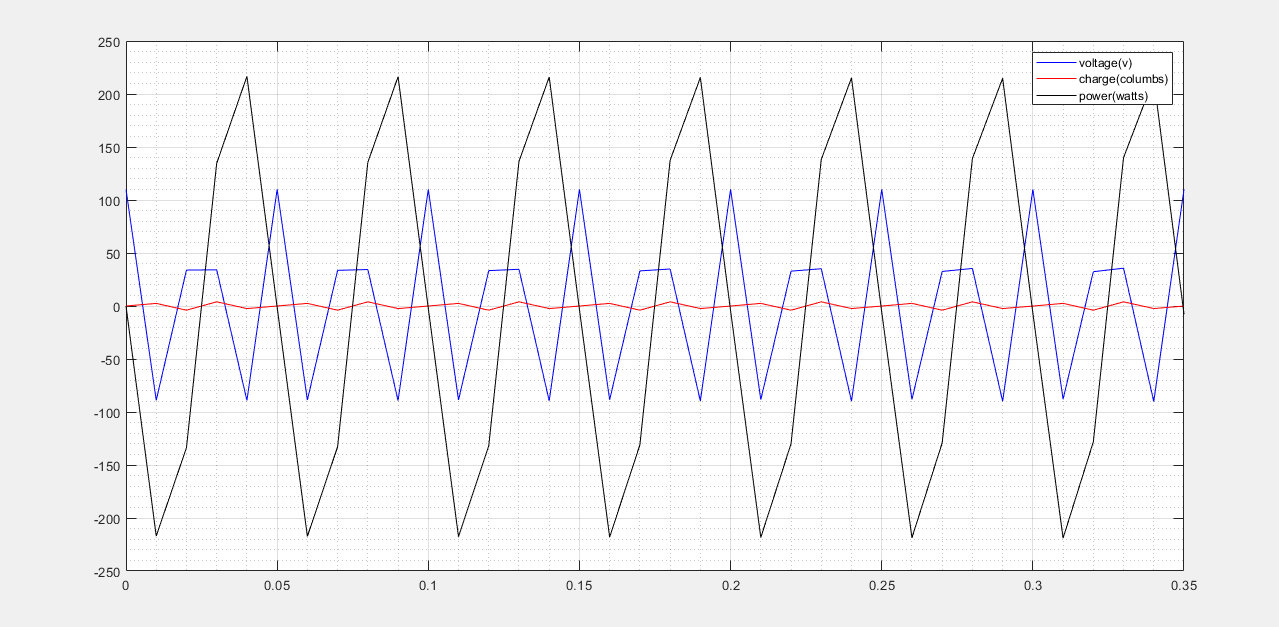 